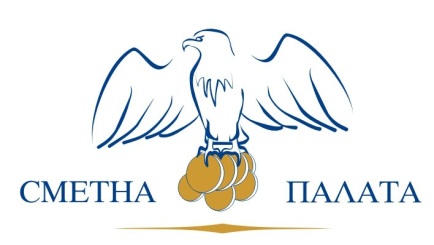 ОДИТЕН ДОКЛАД№ 0660200115за извършен одит на отчета на бюджетните разходи на Българската народна банка и тяхното управление за периода от 01.01.2014 г. до 31.12.2014 г.юли 2015 г. Настоящият окончателен одитен доклад е приет с Решение № 114  от 30.07.2015 г. на Сметната палатаСЪДЪРЖАНИЕСПИСЪК НА СЪКРАЩЕНИЯТАЧаст първаРЕЗЮМЕВ изпълнение на Годишната програма за одитната дейност на Сметна палата за 2015 г. е извършен одит на отчета на бюджетните разходи на Българската народна банка (БНБ) и тяхното управление за периода от 01.01.2014 г. до 31.12.2014 г.Българската народна банка е централна банка на Република България и дейността й се регулира от Закона за Българската народна банка (ЗБНБ). Органи за управление на БНБ са Управителният съвет (УС), управителят и тримата подуправители, избрани за ръководители на основните управления.Българската народна банка е възложител на обществени поръчки по чл. 7, т. 1 от Закона за обществените поръчки (ЗОП). През одитирания период обществените поръчки са възлагани от главния секретар, в качеството му на упълномощено лице по чл. 8, ал. 2 от ЗОП.Обект на одита е отчета на бюджетните разходи на БНБ и тяхното управление за периода от 01.01.2014 г. до 31.12.2014 г. Проверено и оценено е съответствието с изискванията на правната рамка и състоянието на системите за вътрешен контрол през одитирания период в областите на изследване: „Управление на процесите по съставяне, изпълнение и отчитане на бюджетните разходи на БНБ” и „Управление на процеса по възлагане на обществени поръчки”.В резултат на извършения одит е установено:Съществува съответствие във всички съществени аспекти за област „Управление на процесите по съставяне, изпълнение и отчитане на бюджетните разходи на БНБ”. Резултатите от изпълнените тестове по време на одита показват, че областта на изследване е в съответствие с правната рамка и е извършвана в условията на адекватни и ефективни контролни механизми, интегрирани в информационната система на БНБ.Вътрешните актове, регламентиращи процесите по съставяне, изпълнение и отчитане на бюджетните разходи на БНБ са достатъчни, пълни и отговарят на действащата през одитирания период нормативна уредба. Управленските решения, взети в процесите на съставяне, изпълнение и отчитане на бюджетните разходи на БНБ са последователни и законосъобразни, адекватни спрямо целите на банката. Извършените разходи по бюджета на БНБ са отразени в счетоводните регистри при спазване на нормативните изисквания за достатъчност и законосъобразност на разходооправдателните документи, документална обоснованост на счетоводните записвания и при прилагане на основните счетоводни принципи. Общата банкова информационна система SAP (ОБИС SAP) осигурява минимум тройно равнище на контрол и верификация на всеки счетоводен запис, с което е осигурен постоянен мониторинг на всички стопански операции и е минимизиран риска от допускане на съществени грешки. Управлението на процеса по възлагане на обществени поръчки през одитирания период е в съответствие с правната рамка във всички съществени аспекти, с изключение на непроведени обществени поръчки за гориво, ремонт на автомобили и мобилни телекомуникационни услуги, при наличие на основание за това. Не са въведени контролни дейности, които да предотвратят нарушаване на изискванията на чл. 8, ал. 1 и чл. 101а от ЗОП. При провеждането на три открити процедури по ЗОП е установено: неполагане на дата от възложителя при приемане на протокола от работата на комисията, неправилно определяне на годините, доказващи специализиран оборот, и определяне на гаранция за изпълнение, като процент от прогнозната стойност на поръчката.Правилникът за функциите и отговорностите на структурните звена и за компетентностите на ръководните длъжностни лица в Българска народна банка, не е актуализиран в съответствие с действащата нормативна уредба.Част втораВЪВЕДЕНИЕОснование за извършване на одитаОдитът се осъществява на основание чл. 5, ал. 1, т. 4 и чл. 38, ал. 1 от Закона за Сметната палата, Одитна задача № 357 от Програмата за одитната дейност на Сметната палата за 2015 г. и в изпълнение на Заповед № ОД-06-001 от 08.05.2015 г. на Тошко Тодоров – заместник-председател на Сметната палата.Информация за одитираната организацияБългарската народна банка е централна банка на Република България и дейността й се регулира от Закона за Българската народна банка. От 1 януари 2007 г. БНБ е пълноправен член на Европейската система на централните банки и участва активно във вземането на решенията в сферата на банковото дело и финансите в Европейския съюз. Управителят на БНБ е член на Генералния съвет на Европейската централна банка.Основна цел на БНБ e да поддържа ценовата стабилност чрез осигуряване стабилността на националната парична единица и провеждане на парична политика в съответствие с изискванията на ЗБНБ. Българска народна банка е юридическо лице.Органи за управление на БНБ са УС, управителят и тримата подуправители, избрани за ръководители на основните управления.Управителният съвет се състои от седем членове: управителят на банката, тримата подуправители и трима други членове. Мандатът на членовете на УС на БНБ е 6 години. Управителят на БНБ и подуправителите се избират от Народното събрание (НС), а другите трима членове се назначават от президента на републиката. Управителният съвет приема правилник за дейността си, обсъжда периодично отчетите за дейността на основните управления на банката; приема внесените от управителя на БНБ годишен бюджет, годишен счетоводен баланс и отчета по чл. 51 от ЗБНБ и др. Управителят на БНБ организира, ръководи и контролира дейността на банката и може да предоставя упражняването на някои от правомощията си на други длъжностни лица. Вътрешният одит на БНБ, като независима и обективна дейност за предоставяне на увереност, подпомага постигането на целите чрез прилагане на систематичен подход за оценяване и повишаване ефективността и ефикасността на процесите при управлението на риска, контрола и корпоративното управление в БНБ. В своята дейност вътрешния одит прилага сходни принципи на тези, залегнали в Закона за финансовото управление и контрол в публичния сектор и Закона за вътрешния одит в публичния сектор. Главният одитор на БНБ се избира от УС на БНБ, след одобрение на председателя на Сметната палата. За одитирания период управител на БНБ е Иван Искров.3. Одитиран периодОдитираният период е от 01.01.2014 г. до 31.12.2014 г.4. Предмет на одитаПредмет на одита е отчета на бюджетните разходи на Българската народна банка и тяхното управление за периода от 01.01.2014 г. до 31.12.2014 г.За целите на одита, поради своята същественост по характер и стойност са анализирани бюджетните разходи, отчетени по отделни показатели в раздел I и в раздел II на отчета за изпълнението на бюджета на БНБ за 2014 г., чиято стойност превишава определения праг на същественост от 2 на сто, т.е. над 1 470 хил. лв. по раздел I „Разходи за издръжка на БНБ” и над 101 хил. лв. по раздел II „Инвестиционна програма.”По информация на БНБ, за периода от 01.01.2014 г. до 31.12.2014 г. от БНБ са проведени 25 (двадесет и пет) процедури по ЗОП, от които 18 (осемнадесет) са завършили със сключването на договор/и на обща стойност 22 612 540 лв. без ДДС. Проверени са за спазване на нормативните и вътрешни актове 9 (девет) процедури по ЗОП, приключили със сключване на договори на обща стойност 15 300 135 лв. без ДДС, което представлява 68 на сто от всички възложени поръчки, вследствие на проведени процедури по ЗОП.За периода от 01.01.2014 г. до 31.12.2014 г. са проведени 16 (шестнадесет) възлагания по реда на глава осма „а“ от ЗОП на стойност 794 084 лв. без ДДС, от които са проверени и анализирани 8 (осем) възлагания по реда на глава осма „а“ от ЗОП на стойност 513 713 лв. без ДДС, което представлява 65 на сто от всички възложени поръчки по реда на глава осма „а” от ЗОП.Административните звена, попадащи в обхвата на одита са: Дирекция „Главно счетоводство” и Дирекция „Обществени поръчки”. Основните им функции са описани подробно в Правилника за функциите и отговорностите на структурните звена и за компетентностите на ръководните длъжностни лица в Българската народна банка и функционалните им характеристики. Дирекция „Главно счетоводство” отговаря за изготвянето на всички финансови отчети според Международните счетоводни стандарти, ЗБНБ и Закона за счетоводството; събира информация от всички структурни звена на БНБ и изготвя проект за бюджета на банката; осчетоводява разходите по бюджета на банката и др. Дирекция „Обществени поръчки” контролира спазването на ЗОП; изготвя необходимата документация за участие в процедурите по обществени поръчки; координира подготовката и провеждането на процедури по ЗОП; изпраща необходимата информация до Агенцията по обществени поръчки (АОП) и др.5. Цели на одита Целите на одита са:5.1. Да се установи спазени ли са изискванията на нормативните и вътрешни актове и договорите в областите „Управление на процесите по съставяне, изпълнение и отчитане на бюджетните разходи на БНБ” и „Управление на процеса по възлагане на обществени поръчки”:5.1.1. Да се оцени редовността на взетите управленски решения при съставянето, изпълнението и отчитането на бюджета на БНБ. 5.1.2. Да се оцени документалната обоснованост на отчетените разходи по показателите на бюджета и правилността им спрямо извършените счетоводни записвания по съответните счетоводни сметки. 5.1.3. Да се оцени точността и пълнотата на информацията на бюджетните разходи, отразена в годишния финансов отчет на БНБ и съответствието й със счетоводната политика на банката.5.1.4. Да се оценят управленските решения при възлагане на обществени поръчки в БНБ през одитирания период. 5.2. Да се установи състоянието на системите за вътрешен контрол в изследваните области за периода от 01.01.2014 г. до 31.12.2014 г.6. Обхват на одитаВ обхвата на одитната задача са включени управленските решения и действия, свързани с „Управление на процесите по съставяне, изпълнение и отчитане на бюджетните разходи на БНБ” и „Управление на процеса по възлагане на обществени поръчки”.За целите на одита, в областите на изследване са използвани нестатистически одитни извадки.В област „Управление на процесите по съставяне, изпълнение и отчитане на бюджетните разходи на БНБ” е формирана една извадка за „Бюджетните разходи на БНБ за периода от 01.01.2014 г. до 31.12.2014 г.“ Критерий за избор на единици за одитиране, включени в извадката, е месецът с отчетена най-висока стойност на разходите.В област „Управление на процеса по възлагане на обществени поръчки“ са формирани две извадки за „Проведени процедури по ЗОП“ и за “Възлагания по реда на глава осма „а“ от ЗОП“. Единиците, включени в извадката на проведените процедури по ЗОП са избрани чрез систематичен подбор, а единиците, включени в извадката на възлаганията по реда на глава осма „а” от ЗОП - чрез подбор по стойност над 50 000 лв. без ДДС. 7. Критерии за оценкаПри одита на отчета на бюджетните разходи на Българска народна банка за периода от 01.01.2014 г. до 31.12.2014 г. са приложени следните критерии за оценка по области на изследване:7.1. Област „Управление на процесите по съставяне, изпълнение и отчитане на бюджетните разходи на БНБ” 7.1.1. Съответствие на процесите по съставяне, изпълнение и отчитане на бюджетните разходи на БНБ с правната рамка през одитирания период;7.1.2. Състояние на системите за вътрешен контрол при процесите по съставяне, изпълнение и отчитане на бюджетните разходи на БНБ през одитирания период.7.2. Област „Управление на процеса по възлагане на обществени поръчки“:7.2.1. Съответствие на процеса по възлагане на обществени поръчки с изискванията на правната рамка и договорите през одитирания период;7.2.2. Състояние на системите за вътрешен контрол в процеса по възлагане на обществени поръчки през одитирания период.8. Одитни стандарти, които са приложени при одитаОдитът е изпълнен в съответствие с МСВОИ 100 Основни принципи на одита в публичния сектор, МСВОИ 400 Основни принципи на одита за съответствие и МСВОИ 4100 „Указания за одит за съответствие - за одити, извършени отделно от одити на финансовите отчети“.Част третаКОНСТАТАЦИИІ. Управление на процесите по съставяне, изпълнение и отчитане на бюджетните разходи на БНБСъгласно чл. 48, ал. 1 от ЗБНБ, разходите на БНБ се извършват съобразно годишния бюджет, приет от Управителния съвет и обнародван в „Държавен вестник“. Разходите по управлението се извършват по решение на управителя или на упълномощен от него подуправител.1. Вътрешни актовеПрез одитирания период в БНБ действат следните вътрешни актове, имащи отношение към областта по съставяне, отчитане и изпълнение на бюджетните разходи на БНБ:1.1. Вътрешни правила за съставяне, изпълнение и отчитане на бюджета на БНБ (ВПСИОБ). В тях ясно, точно и конкретно са регламентирани етапите на планиране, приемане, изпълнение, корекции и отчитане на бюджета на БНБ, както и правата и задълженията на всеки разходен център в бюджетната процедура; формата и показателите, по които се извършва планирането на бюджета и сроковете, в които информацията трябва да бъде предадена на Дирекция „Главно счетоводство” за обобщаване.  Във ВПСИОБ е определено координацията на дейността по бюджета на БНБ, включваща обсъждане, корекции и приемане на предложенията на дирекциите да се осъществява от постоянна бюджетна комисия в състав: подуправител, ръководител на управление „Банково” – ръководител на комисията и членове: подуправител, ръководител на управление „Емисионно”; подуправител, ръководител на управление „Банков надзор”; главен секретар; главен счетоводител и главен финансов директор. 1.2. Вътрешни правила за финансови отчети и счетоводна политика на БНБ (ВПФОСП). Счетоводните принципи, определени в тези вътрешни правила, се прилагат при счетоводните записвания на операциите и представянето на събитията в счетоводния отчет (съставен от баланс, отчет за доходите, задбалансови статии и т.н.). Счетоводната политика на БНБ, която е част от вътрешните правила (раздел V) е съобразена с утвърдените международни стандарти и Закона за счетоводството.1.3. Основните въпроси, свързани със структурата, организацията на работа и компетентностите на УС на БНБ и правомощията на неговите членове са регламентирани в Правилник за дейността на УС на БНБ. В тях са определени функциите и отговорностите на УС на БНБ за приемане на: отчети два пъти годишно, в които се прави преглед и оценка на дейността на БНБ през предходния период и се представят в НС; внесените от управителя годишен бюджет и отчет за изпълнение на бюджета за предходната година, годишен счетоводен баланс и годишен отчет за дейността на БНБ, който се представя в Народното събрание.1.4. През одитирания период действа Правилник за функциите и отговорностите на управленията и службите в банката, реда за осъществяване на взаимоотношенията между тях и компетентността на ръководните длъжностни лица в БНБ. Определените отговорности и компетенции на ръководните длъжностни лица са в съответствие със ЗБНБ. В раздел II са определени специалните компетенции и отговорности на подуправителя и ръководител на управление „Банково” във връзка с осигуряването на организацията на счетоводната отчетност. В чл. 32 от правилника са определени и основните функции на Дирекция „Главно счетоводство” към управление „Банково”.1.5. Дирекция „Главно счетоводство” осъществява дейността по бюджета на БНБ, включваща неговото изготвяне, непрекъснато наблюдение и периодично отчитане на изпълнението му. Основните цели и задачи на дирекцията, както и отделите в нея са определени във функционална характеристика.Персоналните задължения и отговорности на главния счетоводител на БНБ по отношение ръководството и контрола на цялостната счетоводна дейност са определени в длъжностната му характеристика, утвърдена от управителя на БНБ. Прилаганите през одитирания период вътрешни актове в БНБ във връзка с управлението на процесите по съставяне, изпълнение и отчитане на бюджетните разходи са достатъчни, пълни и адекватни на нормативните изисквания и създават условия за постигане на целите на банката. 2. Съставяне, приемане и изпращане на бюджета на БНБ в НСПроцедурата по съставяне на проектобюджета в БНБ за 2014 г. стартира с писмо на подуправителя на БНБ, ръководител на постоянната бюджетна комисия и главния счетоводител до всички разходни центрове за изготвяне на информация за необходимите бюджетни средства.Във формата и срока, определени във ВПСИОБ, в рамките на зададените параметри на макрорамката на бюджета за 2014 г. от ръководителите на разходните центрове са предоставени попълнени приложения в Дирекция „Главно счетоводство“.Управителят на БНБ е представил, в регламентирания срок, проектобюджета за разглеждане от УС на БНБ. Параметрите на показателите по проекта на бюджет са следните: по раздел I „Разходи за издръжка на БНБ” - 85 811 хил. лв. и по раздел II. „Инвестиционна програма” - 19 385 хил. лв. Процедурата по приемане на бюджета в БНБ се извършва едновременно с процедурата по приемане на държавния бюджет на Република България. Проектобюджетът на БНБ е приет от УС окончателно в срока, определен във ВПСИОБ. Управителят на БНБ е предоставил с писмо, приетия бюджет на БНБ за 2014 г. в Народното събрание, съгласно чл. 50 от ЗБНБ.На основание чл. 48, ал. 1 от ЗБНБ бюджетът е обнародван в Държавен вестник.Съставянето, приемането и представянето на бюджета на БНБ в НС е в съответствие с изискванията на чл. 48, ал. 1 и чл. 50 от ЗБНБ и действащите през одитирания период вътрешни актове. 3. Корекции на бюджета За периода от 01.01.2014 г. до 31.12.2014 г. са извършени седем корекции по бюджета на БНБ по раздел I „Разходи за издръжка на БНБ”.В съответствие с чл. 21 и лимитите и процедурите, определени в Приложение № 7 от ВПСИОБ, по предложение на ръководителите на разходните центрове са извършени пренасочвания на средства по показатели в рамките на утвърдения бюджет за 2014 г. Спазени са нивата на компетентност за утвърждаване на надвишаването на лимитите по икономически елементи, определени във ВПСИОБ на БНБ, като една от корекциите е утвърдена от УС на БНБ, три корекции са утвърдени от бюджетната комисия и три – от управителя на БНБ. Дирекция „Главно счетоводство” извършва ежедневен мониторинг чрез модула „Контролинг” на разходите по бюджета. В случаите на очертаващ се недостиг на средствата Дирекция „Главно счетоводство” информира директора на съответната дирекция. Извършените пренасочвания на бюджетни разходи за 2014 г., са както следва:  Таблица № 1 /хил. лв./Утвърдените корекции на разходите по икономически показатели по отчета на бюджета на БНБ за 2014 г. са извършени в съответствие с изискванията във Вътрешните правила за съставяне, изпълнение и отчитане на бюджета на БНБ. 4. Изпълнение на бюджета на БНБ за 2014 г.В Българска народна банка се изготвят отчети за изпълнението на бюджета на месечна база и се извършва наблюдение на разходите на дневна база в системата на ОБИС SAP. Месечните отчети по изпълнението на бюджета се предоставят на ръководителите на разходните центрове за оперативно наблюдение.Плащанията по бюджета в лева и валута са извършвани при спазване изискванията на ВПСИОБ за плащане в резултат от действието на предварително заложените алгоритми на контролните механизми в ОБИС SAP.Дирекция „Главно счетоводство“ упражнява непрекъснат и последователен мониторинг на дейностите, свързани с изпълнението на бюджета чрез модул „Контролинг“ на ОБИС SAP в съответствие с изискванията на чл. 3 от ВПСИОБ на БНБ. От извършения сравнителен анализ на планираните и действително изразходени средства по бюджета на БНБ за 2014 г. е установено, че средствата не са усвоени в пълния им размер. Изпълнението на бюджета за 2014 г. по раздел I „Разходи за издръжка на БНБ” е в размер на 73 518 хил. лв., което представлява 85,7 на сто от утвърдените разходи. Общата икономия на разходите по раздел I от бюджета на БНБ e 12 293 хил. лв. Изпълнението на бюджета за 2014 г. по раздел II „Инвестиционна програма” е в размер на 5 062 хил. лв., което представлява 26,1 на сто от утвърдените разходи. Не за усвоени планирани разходи в размер на 14 323 хил. лв.Отчетеното изпълнение на разходите по раздел I „Разходи за издръжка на БНБ” и раздел II „Инвестиционна програма” е представено в таблица:Таблица № 2 (хил. лв.)Реализираната икономия в раздел I „Разходи за издръжка на БНБ” по показател „Разходи, свързани с издръжката на паричното обращение” се дължи основно на постигнатите по-ниски единични цени за отпечатване на банкнотите спрямо планираните в бюджета, вследствие на проведена процедура за обществена поръчка, както и на изплатените по-малко от планираните средства за контролни и митнически услуги, свързани с доставката на банкнотна хартия. Основната причина за изразходването на средства за материали в по-малко от предвидените с бюджета е постигането на по-ниски цени на материалите от заложените в бюджета, вследствие на проведените процедури за избор на изпълнители. При външните услуги икономията се дължи на промяна в ценовата политика на фирмата, която предоставя услугите за абонаментно обслужване на система за управление на проекти „Clarity”. Поради прекратена процедура за обществена поръчка за избор на изпълнител за абонаментно поддържане на сървъри и непрекъсната 24 часова хардуерна поддръжка, не са изразходвани планираните средства в бюджета на БНБ. Поради сключване на договори във втората половина на 2014 г., не са изразходвани в пълен размер предвидените средства за абонаментно обслужване на системата „Единно хранилище на данни - „Банков надзор” и поддръжка на информационната система „Парична статистика”. Планираните средства за допълнителни дейности по действащия договор за абонаментно обслужване на Turbo Swift не са използвани, поради не възникнала необходимост от извършването на допълнителни дейности.Не са сключени договори за актуализация и абонаментна поддръжка на програмни продукти на фирмата „Майкрософт” и предвидените средства за 2014 г. не са изразходвани. Изпълнението на по-голямата част от инвестиционната програма през второто полугодие, както и отлагането на дейности по финансирането на ново строителство, развитие на информационните системи и закупуването на оборудване и транспортни средства са довели до въвеждането в действие през отчетния период на по-малко от предвидените дълготрайни активи. На тази база са отчетени разходи за амортизации в 
по-малък размер от планираните по показателя за годината.Изпълнението на раздел II „Инвестиционна програма” в размер на 26,1 на сто спрямо планираните разходи се дължи на това, че:а) планираните средства за конкурс за избор на проектант за изграждане на Касов и информационен център в гр. Пловдив не са изразходвани, поради отлагането на конкурса за 2015 г., вследствие на промяна в техническото задание за проектиране на обекта. Не са изразходвани предвидените средства за проектиране, свързано с реализация на мерките, предписани за незабавно изпълнение в Техническия паспорт на централната административна сграда на БНБ. Не е обявен конкурс за идеен проект, поради провеждане на експертни консултации, свързани с окончателния вид на конкурсната програма. До края на отчетния период не са приключили преговорите с областния управител на 
гр. София, като по тази причина не са изразходвани планираните средства за проучване, проектиране и придобиване на терен с подпорна стена до сградата на БНБ.б) неусвоените средства по бюджета на БНБ за придобиване на машини, съоръжения, транспортни средства и друго оборудване се дължат на обстоятелството, че за доставка на два броя специализирани автомобила не са усвоени бюджетните средства до края на годината, тъй като договора за доставка е сключен в края на м. ноември и срокът на доставката, съгласно офертата на избрания изпълнител е 150 календарни дни. Отложен е за 2015 г. основният ремонт на дизелгенераторния агрегат за непрекъсваемо захранване, а също и закупуването на копирни машини, което е планирано да се осъществи след изготвяне на становище за състоянието на съществуващата копирна техника и концепцията за използването й в бъдеще. Не са усвоени средствата за доставка, монтаж и пускане в експлоатация на климатична и вентилационна техника, тъй като процедурата по ЗОП е стартирала през м. ноември и не е приключила до края на годината.в) планираните в бюджета на БНБ средства за закупуване на лицензии и разработка на нова система за управление на валутните резерви не са изразходвани поради това, че процедурата за обществената поръчка е открита през м. октомври. Осъществяване на дейностите по доставката на лицензиите и разработката на системата е предвидено за 
2015 г. Прекратена е обществената поръчка за осигуряване на нови продукти за сигурност на информационните системи, като предвидените в бюджета средства не са изразходвани. Поради забавяне на процедурите за обществени поръчки и по-късното сключване на договори, не са усвоени утвърдените в бюджета средства за разработване на системата „Развитие и абонаментно обслужване на информационната система „Единно хранилище на данни - Отчети за банков надзор“ и за проектиране, разработка и внедряване на подобрения, изменения и допълнение към информационната система „Парична и лихвена статистика“.г) планираните дейности за провеждане на обществена поръчка за развитие на „Системата за отчитане, контрол и движение на наличните пари” и разработване и интеграция на „Регистър на Националния център за анализ” към „Системата за отчитане, контрол и движение на наличните пари” се очаква да бъдат изпълнени през 2015 г. Предвидените средства за „Разработване и внедряване на Интегрирана информационна система за финансови пазари“ не са изразходвани, тъй като е сключен договор за изпълнение през м. ноември.д) договорът за извънгаранционно поддържане и развитие на страницата на Българската народна банка в интернет с избрания изпълнител е сключен през последното тримесечие на отчетната година, поради което не са изразходвани предвидените в бюджета средства. е) не е възникнала необходимост и по тази причина не са изразходвани средствата за закупуване на нови потребителски лицензии и продукти на: SAP; Оракъл - база данни; Turbo Swift; графични продукти; математически софтуер; инструментални средства. ж) предвидените средства за разработване на нов интерфейс на „Система за отчитане, контрол и управление на движението на наличните пари“ за връзка с информационната система на „Дружество за касови услуги“ не са изразходвани, поради отлагането на дейностите, свързани с развитието на тази система за 2015 г. Не е възникнала необходимост от промени и усъвършенстване на функционалността на Основната банкова информационна система, като предвидените средства в бюджета не са изразходвани.з) във връзка с усъвършенстване на програмния продукт „СОФИ” през отчетния период не е възникнала необходимост за бизнес потребителите за промени и усъвършенстване и по тази причина предвидените средства не са използвани. Утвърдените средства за разработване на „Информационна система за управление на оперативния риск” ще бъдат усвоени през 2015 г., заради забавено изпълнение от страна на доставчика по договора. Планираните средства за развитие на Централен кредитен регистър за резервиране и оптимизиране на архитектурата и разработване на допълнителна функционалност към системата и приложението за справки са използвани в по-малък от предвидения размер поради отложени дейности за развитие на системата за 2014 г.От направения сравнителен анализ на информацията за планираните и отчетени разходи по бюджета на БНБ за 2014 г. е установено, че планираните средства за издръжка на БНБ и за инвестиции не са усвоени в планирания обем. Реализираните икономии по показатели на бюджета са обективно обосновани. 5. Отчитане на бюджетните разходиКонсолидираният финансов отчет на БНБ за 2014 г. е заверен съгласно доклад на независим външен одитор, в съответствие с изискванията на чл. 49, ал. 3 от ЗБНБ. Изразено е независимо одиторско мнение, че отчетът дава вярна и честна представа за консолидираното финансово състояние на БНБ и дъщерните й дружества към 31.12.2014 г., както и за консолидираните финансови резултати от дейността на консолидираните парични потоци за годината, в съответствие с Международните стандарти за финансово отчитане (МСФО), приети от Европейския съюз.5.1. Спецификата в обхвата на настоящия одит, свързана с изготвянето на отчет на бюджетните разходи на БНБ, едновременно с годишния финансов отчет и във форма, различна от тази на годишния финансов отчет на БНБ, предпоставя извършването на допълнителни тестове по същество, при които е установено: а) съответствие и достоверност на данните, посочени в отчета за изпълнение на бюджета на БНБ за 2014 г. Всички отразени разходи по отчета за изпълнение на бюджета на БНБ за 2014 г. по видове са осчетоводени по счетоводни сметки и са включени в оборотната ведомост на БНБ към 31.12.2014 г.;б) налице е разлика между размера на бюджетните разходи, отразени в отчета за изпълнение на бюджета на БНБ към 31.12.2014 г. и административните разходи, включени в Консолидирания отчет за всеобхватния доход за годината, завършваща на 31.12.2014 г. Разликата се дължи на прилагането на нормативните изисквания за консолидиране - дъщерни и асоциирани предприятия; в) при изготвянето на отчета за изпълнение на бюджета на БНБ към 31.12.2014 г. са приложени основните счетоводни принципи, заложени в приетата счетоводна политика;г) в общия размер на административните разходи на БНБ са включени разходите, свързани с издръжката на паричното обращение в размер на 12 836 хил. лв., в съответствие с оповестената счетоводна политика;д) при счетоводното отразяване на бюджетните разходи са приложени изискванията на МСС и МСФО, заложени във Вътрешните правила за финансовите отчети и счетоводна политика на БНБ;e) формата и съдържанието на консолидирания баланс, както и обособените баланси на управленията „Емисионно” и „Банково” са изготвени в съответствие с международните счетоводни стандарти;ж) на основание чл. 1, ал. 2 и чл. 51 от ЗБНБ, в законоустановения срок от управителя на БНБ е предоставен на НС годишния отчет на БНБ за 2014 г.5.2. За целите на одита са извършени тестове за оценка на достатъчност и документална обоснованост на извършените записи в счетоводните регистри и законосъобразност на разходооправдателните документи през одитирания период. Формирана е нестатистическа извадка от генералната съвкупност, представляваща  всички видове бюджетни разходи на БНБ за 2014 г. със стойност по-висока от приетия праг на същественост по стойност (2 на сто) - 1470 хил. лв. за разходите по раздел I и 
101 хил. лв. за разходите по раздел II от отчета за изпълнението на бюджета на БНБ към 31.12.2014 г. Критерий за избор на единиците, включени в извадката е месецът от 2014 г., през който са отчетени най-високи стойности по съответния показател от генералната съвкупност, както следва: а) разходи, свързани с издръжката на паричното обращение - нови банкноти - месец ноември; нови монети – месец февруари;б) разходи за външни услуги, в т.ч. за абонаментна поддръжка на софтуерни продукти – месец януари; ремонт на основни сгради - месец март; договори за охрана с МВР и др. – месец септември; в) разходи за персонал – разходи за списъчен състав – месец март;г) разходи за амортизации – месец март;д) разходи за инвестиции, в т.ч. извършени разходи за придобиване на машини и съоръжения, транспортни средства и друго оборудване – месец октомври; информационни системи на БНБ – месец август.От проверката на първичните документи, въз основа на които са извършени счетоводните записвания в ОБИС SAP е установено:а) разходооправдателните документи са достатъчни и законосъобразни за отразяване на проверените счетоводни записвания за извършени бюджетни разходи за 2014 г. и са съставени и комплектовани в съответствие с действащите нормативни и вътрешни актове;б) всички проверени разходи са документално обосновани и са извършени след издадено писмено нареждане за плащане в лева до главния счетоводител на БНБ от главния секретар на БНБ, придружено с подадени „заявки за доставка/ поръчки”, първични счетоводни документи (фактури по договор, заверени и  подписани на обратната страна от съответните длъжностни лица, протоколи);   в) осъществен е предварителен контрол за спазване изискванията на действащото законодателство, вътрешните правила и договорите на всички документи по разходите от отговорния счетоводител от Дирекция „Главно счетоводство” в БНБ, различен от счетоводителя, съставил и осчетоводил разходите в ОБИС SAP. Предварителният контрол преди извършване на плащанията и извършените счетоводни записвания е удостоверен с подпис за верифицирал върху извлечение от ОБИС SAP;г) извършените стопански операции са отразявани в реално време по съответните счетоводни сметки при спазване на принципа за текущо начисляване и утвърдения сметкоплан на БНБ; д) авторизационната концепция на ОБИС SAP осигурява минимум тройно равнище на контрол и верификация на всеки счетоводен запис и защитава потребителите на SAP от непозволен достъп, с което е предотвратено допускането на грешки;е) прилаганите контролни дейности, вградени в софтуерния продукт ОБИС SAP, са адекватни и ефективни, и не са довели до извършване на незаконосъобразни разходи. Отразяването на стопанските и финансови операции в счетоводните регистри на БНБ се осъществява при спазване на нормативните изисквания за достатъчност и законосъобразност на разходооправдателните документи и счетоводните записвания. Отчитането на бюджетните разходи е осъществено в условията на адекватни и ефективни контролни механизми, чрез преминаване през съответните контролни нива на оторизираните лица, съобразно отредените им роли на потребители в ОБИС SAP. II. Управление на процеса по възлагане на обществени поръчкиОбща информация за възложените обществени поръчкиБългарската народна банка е възложител на обществени поръчки по чл. 7, т. 1 от ЗОП.На основание чл. 8, ал. 3 от ЗОП и чл. 3, ал. 3 от Вътрешни правила за провеждане на процедури по възлагане на обществени поръчки в БНБ организацията, провеждането на процедурите за възлагане на обществени поръчки и сключването на договорите се осъществяват от управителя на БНБ или от упълномощено от него лице. Управителят на БНБ, на основание чл. 8, ал. 2 от ЗОП е делегирал правомощия на главния секретар да изпълнява правата и задълженията на възложител по ЗОП и нормативните актове по приложението му. Други длъжностни лица не са упълномощавани да възлагат обществени поръчки през одитирания период. При одита, възлагането на обществени поръчки в БНБ, както и състоянието на системите за вътрешен контрол, са оценени спрямо изискванията на правната рамка и договорите за обществени поръчки. По информация на БНБ, за периода от 01.01.2014 г. до 31.12.2014 г. с решение на възложителя са открити и приключили 25 (двадесет и пет) процедури по ЗОП, от които 19 (деветнадесет) са завършили със сключване на договор/и  на стойност 22 612 540, 74 лв. без ДДС. Възлаганията по реда на глава осма „а" от ЗОП (чрез публична покана) в БНБ през одитирания период са 16 на обща стойност 794 084 лв. без ДДС.Възложените обществени поръчки през одитирания период са по реда на действащия за периода ЗОП (ред. ДВ, бр. 15 от 15.02.2013 г.;  изм. ДВ, бр. 35 от 22.04.2014 г.; изм. и доп. ДВ, бр. 40 от 13.05.2014 г.). 2. Вътрешни актове	В чл. 8б от ЗОП е регламентирано задължението за възложителите да приемат вътрешни правила за възлагане на обществени поръчки, които да съдържат реда за планиране и организация на провеждането на процедурите и реда за осъществяване на контрол по изпълнението на сключените договори за обществени поръчки. През одитирания период в БНБ действат Вътрешни правила за провеждане на процедури по възлагане на обществени поръчки в БНБ (Вътрешни правила по ЗОП).Вътрешните правила по ЗОП съдържат разпоредби относно общите положения,  приложното поле и вътрешната организация за възлагане на обществените поръчки, по реда на ЗОП. Регламентирани са също планирането на обществените поръчки, подготовката и провеждането на процедурите, ред за възлагане на обществени поръчки по чл. 14, ал. 4 и ал. 5 от ЗОП, сключването на договорите, контрола по изпълнението им, както и архивирането на досиетата.Правилникът за функциите и отговорностите на структурните звена и за компетентностите на ръководните длъжностни лица в Българска народна банка регламентира функциите и отговорностите на Дирекция „Обществени поръчки“. В задълженията на дирекцията е да „контролира спазването на ЗОП, Правилника за прилагане на ЗОП, Наредбата за възлагане на малки обществени поръчки, Наредбата за условията и реда за възлагане на специални обществени поръчки, Вътрешните правила за реда за избор на изпълнители на обществени поръчки в БНБ”. Някои от цитираните актове като Наредбата за възлагане на малки обществени поръчки, Наредбата за възлагане на специални обществени поръчки и Вътрешните правила за реда за избор на изпълнители на обществени поръчки в БНБ са отменени, което налага актуализирането на Правилника за функциите и отговорностите на структурните звена и за компетентностите на ръководните длъжностни лица в БНБ.В съответствие с изискванията на ЗОП през одитирания период в БНБ действат вътрешни правила, които регламентират процеса по възлагане на обществени поръчки, с оглед на спецификата на администрацията в БНБ. Осигурено е разпределение на функциите и отговорностите на всеки етап от процеса по възлагане на обществените поръчки и за контрола по изпълнението на сключените договори между различните структурни звена в администрацията. Предвидени са контролни дейности на всички етапи при възлагане на обществените поръчки. Вътрешните правила са съобразени с действащата нормативна уредба.Правилникът за функциите и отговорностите на структурните звена и за компетентностите на ръководните длъжностни лица в Българска народна банка не е в съответствие с действащата нормативна уредба, което изисква неговото актуализиране.3. Планиране на обществени поръчкиПрез одитирания период, дейностите по планиране на обществените поръчки са регламентирани с утвърдените от УС на БНБ Вътрешни правила по ЗОП.Планирането като етап от организацията по възлагането на обществените поръчки, има за цел да определи вида на процедурите, които следва да се проведат, ресурсното им осигуряване, единичната и общата стойност и предварителното им обявяване.От главния секретар на БНБ е утвърден Календарен план за провеждане на обществени поръчки през 2014 г. В него е предвидено да се проведат 58 обществени поръчки, като е определен вида на процедурата, прогнозната стойност, прогнозна дата за откриване на процедурата и крайна дата за подписване на договор. Главният секретар на БНБ е одобрил предварителните обявления за възлагане на обществени поръчки, които банката възнамерява да открие през 2014 г. и същите са изпратени в регламентираните срокове за публикуване в РОП на АОП и „Официален вестник“ на Европейския съюз.От извършената проверка за съответствието между проверените обществени поръчки, възложени през одитирания период и утвърдения календарен план за провеждане на обществени поръчки за 2014 г. е установено, че от девет проверени процедури по ЗОП, само две са предварително планирани и включени в Календарния план и от проверените осем възлагания по глава осма „а” от ЗОП – шест броя са предварително планирани.Регламентираният ред при планиране на обществените поръчки създава условия за спазване на законовите изисквания при провеждането им и спомага за постигане на целите в дейността.Провеждането на процедури, които не са включени в утвърдения календарен план, създава риск от недостиг на финансов ресурс за провеждане на планираните обществени поръчки.4. Процедури по реда на ЗОППо време на одита са проверени 9 (девет) процедури по ЗОП, приключили със сключване на договори на обща стойност 15 300 135 лв. без ДДС, което представлява 68 на сто от стойността на всички сключени договори за периода от 01.01.2014 г. до 31.12.2014 г.В съответствие с вътрешните правила са съставени досиета, комплектовани с пълната документация, свързана с провеждането и възлагането на поръчките.4.1. Открита процедура с предмет „Доставка на 4 (четири) броя леки автомобили с полицейско оборудване за ескортиране на специализирания превоз на пари и ценни товари на БНБ” (УИН 01224-2014-0003).Процедурата е открита с решение на главния секретар на БНБ, при критерий за оценка на офертите икономически най-изгодна оферта.Обявлението за обществената поръчка до АОП за вписване в РОП е изпратено 42 дни преди крайния срок за получаване на офертите, което е в съответствие с разпоредбите на чл. 64, ал. 1, във връзка с чл.14, ал. 3 от ЗОП.Определените в обявлението размери на гаранцията за участие и на гаранцията за изпълнение на договора са в съответствие с изискванията на чл. 59 от ЗОП.Назначаването на комисията за разглеждане и оценка на офертите е извършено в съответствие с чл. 34 от ЗОП. Съставените от комисията три протокола, съдържащи извършените действия и взетите решения, са в съответствие с изискванията на чл. 72 от ЗОП. Не е удостоверена дата на приемане на протокола на комисията от възложителя след приключване на работата й. Възложителят се е подписал в Протокол № 3, че приема документацията, но липсва нанесена дата в съответното поле. С това се създава риск да не може да се определи точния момент на приемане на документацията от страна на възложителя и да се установи спазването на регламентирания в чл. 73, ал. 1 от ЗОП срок от 5 работни дни от приемането на протокола на комисията, за издаване на решение за класиране на участниците и участника, определен за изпълнител. Този риск не е реализиран, тъй като решението за класиране на участниците и определяне на изпълнител е издадено на същата дата, на която е приключила работата на комисията.Решението на възложителя за определяне на изпълнител на поръчката е издадено в срока по чл. 73, ал. 1 от ЗОП и е изпратено до участниците в срока по чл. 73, ал. 3 от ЗОП.В резултат на проведената процедура е сключен Договор № БНБ-80296/30.06.2014 г. с „Мото Пфое“ ЕООД на стойност 349 360 лв. без ДДС. Представена е гаранция за изпълнение, както и са приложени изискуемите по чл. 47, ал. 10 от ЗОП документи.4.2. Открита процедура с предмет „Доставка на монетни заготовки за производство на български разменни монети за периода 2014-2017 г.” (УИН 01224-2014-0005) с две обособени позиции.Процедурата е открита с решение на главния секретар на БНБ, при критерий за оценка на офертите най-ниска цена.Обявлението за обществената поръчка до АОП за вписване в РОП е изпратено 52 дни преди крайния срок за получаване на офертите, което е в съответствие с разпоредбите на чл. 64, ал. 1, във връзка с чл. 14, ал. 3 от ЗОП. Не са приложени способи за съкращаване на срока.Определените в обявлението размери на гаранциите за участие и на гаранциите за изпълнение на договорите са в съответствие с изискванията на чл. 59 от ЗОП.Назначаването на комисията за разглеждане и оценка на офертите е извършено в съответствие с чл. 34 от ЗОП. Съставените от комисията два протокола, съдържащи извършените действия и взетите решения, са в съответствие с изискванията на чл. 72 от ЗОП. Решението на възложителя за определяне на изпълнител на поръчката по съответните позиции е издадено в срока по чл. 73, ал. 1 от ЗОП и е изпратено до участниците в срока по чл. 73, ал. 3 от ЗОП.В резултат на проведената процедура са сключени два договора, както следва: По позиция „А“ – Договор № БНБ-81498/02.07.2014 г. с „Монетен двор на Финландия“ ООД и по позиция „Б“ – Договор № БНБ-81469/02.07.2014 г. с „Каялар бакър алашъмларъ санайи ве тижарет а.ш.“. Стойностите на договорите са съгласно офертите на изпълнителите за участие в процедурата.Представени са гаранции за изпълнение и изискуемите по чл. 47, ал. 10 от ЗОП документи. Договорите са в процес на изпълнение.Възложителят в противоречие с чл. 50, ал. 1, т. 3 от ЗОП е поставил изискване за доказване на специализиран оборот (от дейности, сходни с предмета на поръчката) за последните 3 години, като е посочил 2010 г., 2011 г. и 2012 г., вместо 2011 г., 2012 г. и 2013 г. Неправилното определяне на периода за доказване на общ или специализиран оборот създава риск от претенции за дискриминация.4.3. Открита процедура по ЗОП с предмет „Разработване и внедряване на Интегрирана информационна система за финансови пазари, ЗМР и РОФ” (УИН 01224-2014-0015).Процедурата е открита с решение на главния секретар на БНБ, при критерий за оценка на офертите най-ниска цена.Обявлението за обществената поръчка до АОП за вписване в РОП е изпратено 40 дни преди крайния срок за получаване на офертите, което е в съответствие с разпоредбите на чл. 64, ал. 1, във връзка с чл. 14, ал. 3 от ЗОП.Определените в обявлението размери на гаранцията за участие и на гаранцията за изпълнение на договора са в съответствие с изискванията на чл. 59 от ЗОП.Назначаването на комисията за разглеждане и оценка на офертите е извършено в съответствие с чл. 34 от ЗОП. Съставените от комисията два протокола, съдържащи извършените действия и взетите решения, са в съответствие с изискванията на чл. 72 от ЗОП. Решението на възложителя за определяне на изпълнител на поръчката е издадено в срока по чл. 73, ал. 1 от ЗОП и е изпратено до участниците в срока по чл. 73, ал. 3 от ЗОП.В резултат на проведената процедура е сключен Договор № БНБ-127567/
05.11.2014 г. с „Емпириу“ АД на стойност 447 630 лв. без ДДС. Представени са гаранция за изпълнение, както и са приложени изискуемите по чл. 47, ал. 10 от ЗОП документи.4.4. Открита процедура по ЗОП с предмет „Развитие и абонаментно обслужване на информационната система „Единно хранилище на данни - Отчети за банков надзор” УИН 01224-2014-0018). Процедурата е открита с решение на главния секретар на БНБ, при критерий за оценка на офертите икономически най-изгодна оферта.Обявлението за обществената поръчка до АОП за вписване в РОП е изпратено 24 дни преди крайния срок за получаване на офертите, което е в съответствие с разпоредбите на чл. 64, във връзка с чл. 14, ал. 3 от ЗОП.Определеният в обявлението размер на гаранцията за участие е в съответствие с изискванията на чл. 59 от ЗОП. В точка ІІІ.1.1 от обявлението, възложителят е определил гаранцията за изпълнение на договора да е в размер на 3 на сто от прогнозната стойност на поръчката от 1 200 000 лв., без ДДС. Възложителят следва да определи размера на гаранцията за изпълнение като процент от стойността на обществената поръчка, но не повече от 3 на сто, с цел да не се изиска по-висок размер, когато стойността на договора е под прогнозната стойност на поръчката. В случая, прогнозната стойност и стойността, за която е сключен договорът съвпадат и не е изискана гаранция в по-висок размер от предвидения в ЗОП.Назначаването на комисията за разглеждане и оценка на офертите е извършено в съответствие с чл. 34 от ЗОП. Съставените от комисията два протокола, съдържащи извършените действия и взетите решения, са в съответствие с изискванията на чл. 72 от ЗОП. Решението на възложителя за определяне на изпълнител на поръчката е издадено в срока по чл. 73, ал. 1 от ЗОП и е изпратено до участниците в срока по чл. 73, ал. 3 от ЗОП.В резултат на проведената процедура е сключен Договор № БНБ-103199/ 27.08.2014 г. с „Емпириу“ АД на стойност 1 200 000 лв. без ДДС. Представени са гаранция за изпълнение, както и са приложени изискуемите по чл. 47, ал. 10 от ЗОП документи.4.5. Открита процедура по ЗОП с предмет „Доставка на канцеларски материали и консумативи”, със 7 обособени позиции (УИН 01224-2014-0019).Процедурата е открита с решение на главния секретар на БНБ, при критерий за оценка на офертите най-ниска цена.Обявлението за обществената поръчка до АОП за вписване в РОП е изпратено 24 дни преди крайния срок за получаване на офертите, което е в съответствие с разпоредбите на чл. 64, във връзка с чл. 14, ал. 3 от ЗОП.Определените в обявлението размери на гаранциите за участие и на гаранциите за изпълнение на договорите са в съответствие с изискванията на чл. 59 от ЗОП.Назначаването на комисия за разглеждане и оценка на офертите е извършено в съответствие с чл. 34 от ЗОП. Съставените от комисията два протокола, съдържащи извършените действия и взетите решения, са в съответствие с изискванията на чл. 72 от ЗОП. Решенията на възложителя за определяне на изпълнители на поръчката, както и за прекратяване по една от обособените позиции (поради липса на подадена оферта) са издадени в срока по чл. 73, ал. 1 от ЗОП. В резултат на проведената процедура са сключени три договора за общо 6 позиции, както следва: по позиции №№ 1, 2 и 6 – Договор № БНБ-132140/21.11.2014 г. с „Мениджмънт бизнес машин“ ООД; по позиции 
№ 3 и № 5 – Договор № БНБ-132143/21.11.2014 г. с „Плесио компютърс“ ЕАД; и по позиция № 4 – Договор № БНБ-134640/28.11.2014 г. с „Офис експрес сървисис“ АД. Представени са гаранции за изпълнение, както и са приложени изискуемите по чл. 47, 
ал. 10 от ЗОП документи.4.6. Процедура на договаряне без обявление с предмет „Доставка на топлинна енергия в сградата на Касово подразделение на БНБ в гр. Пловдив” (УИН 01224-2014-0007).Процедурата е открита с решение на главния секретар на БНБ, на основание 
чл. 90, ал. 1, т. 3 от ЗОП. Мотивите за избор на процедурата са посочени в т. V.1. Мотиви за избора на процедура, от решението за откриване на процедурата, където се посочва, че „ЕВН България топлофикация" ЕАД е притежател на лицензия № Л-010-05/ 17.10.2000 г., издадена от Държавната комисия за енергийно и водно регулиране и има изключителни права, по смисъла на § 1, т. 26 от ДР на ЗОП.Процедурата е била обект на предварителен контрол за законосъобразност от АОП съгласно изискванията на ЗОП и е изразено становище, че изборът й е законосъобразен.Договорът е сключен при условията на чл. 93, т. 1 от ЗОП с дружеството, притежаващо изключителни права за пренос на топлинна енергия за гр. Пловдив – „ЕВН България топлофикация" ЕАД за срок от една година. 4.7. Процедура на договаряне без обявление с предмет „Доставка и инсталация на модификация на текущата версия на системата RINGS ” (УИН 01224-2014-0022).Процедурата е открита с решение на главния секретар на БНБ, на основание 
чл. 90, ал. 1, т. 3 от ЗОП. Мотивите за избор на процедурата, посочени в решението за откриване на процедурата, са че системата RINGS е разработена от Монтран Корпорейшън и съгласно т. 2.8 от лицензионния договор, сключен между БНБ и Монтран Корпорейшън, софтуерът е собственост на Монтран Корпорейшън и като такъв е напълно конфиденциален. Съгласно т. 2.10.1 от същия договор, БНБ няма право и не може да упълномощава друг да променя, разширява или по какъвто и да е начин да изменя софтуера.Процедурата е била обект на предварителен контрол за законосъобразност от АОП съгласно изискванията на ЗОП и е изразено мнение, че изборът й е законосъобразен.Назначената със заповед на възложителя комисия е съставила протокол от своята работа и с доклад е предложила на възложителя да се сключи договор с поканения участник. Изготвените документи са в съответствие с изискванията на ЗОП. Възложителят е издал в законоустановения срок мотивирано решение за избор на изпълнител.Договорът е сключен с „Монтран Корпорейшън", Ню Йорк, САЩ на стойност 60 000 евро без ДДС.4.8. Чрез тестове на контрола са проверени две процедури – ограничена процедура с предмет „Доставка на 2 (два) броя специализирани бронирани товарни автомобили за превоз на ценности за нуждите на Българската народна банка” (УИН 01224-2014-0012), и договаряне без обявление с предмет „Отпечатване на български банкноти“ (УИН 01224-2014-0020). Установено е следното:Съгласно чл. 3, ал. 1 от Вътрешните правила по ЗОП се изисква УС на БНБ предварително да одобрява провеждането на всяка процедура за възлагане на обществена поръчка, чиято прогнозна стойност е над 200 000 лева без ДДС. При проверените процедури е установено, че има такива решения на УС на БНБ.Във Вътрешните правила по ЗОП е регламентирано Дирекция „Правна” да съгласува документацията за всяка обществена поръчка и да я представи в Дирекция „Обществени поръчки“. Върху документациите са положени подписи, но липсва име и длъжност на лицата, които са ги съгласували, поради което не могат да бъдат идентифицирани.В чл. 16, ал. 3 от Вътрешните правила по ЗОП е предвидено, служител на Дирекция „Обществени поръчки” и служител на структурното звено - вносител на искането за възлагане на обществена поръчка, да парафират на всяка страница договора за съответствие с одобрения образец на проект на договор и с подадената оферта. Положени са подписи, но липсват имена и длъжности на лицата, които са ги съгласували, поради което не могат да бъдат идентифицирани.При сключването на договорите за обществени поръчки е прилагана системата за двоен подпис.Спазени са изискванията и контролните дейности, заложени във вътрешните правила при провеждане на процедурите на етап подготовка и възлагане на обществените поръчки. Провеждането на обществени поръчки е инициирано с искане за възлагане на обществена поръчка, в съответствие с вътрешния ред. Извършвани са съгласувателни действия в съответствие с Вътрешните правила по ЗОП при подготовка на документацията и издаване на решенията за откриване на процедурите и преди подписване на договорите. Управителният съвет на БНБ предварително е одобрил с решение провеждането на всяка процедура за възлагане на обществена поръчка, чиято прогнозна стойност е над 200 000 лева без ДДС. В съответствие с Вътрешните правила по ЗОП са съставени досиета, комплектовани с пълната документация, свързана с провеждането и възлагането на поръчките.Правилно е определен видът на процедурите за обществените поръчки и същите са проведени в съответствие с изискванията на правната рамка, с изключение на отклонения от действащото законодателство при провеждането на три открити процедури, които не са оказали влияние върху законосъобразния избор на изпълнител, а именно: неполагане на дата от възложителя при приемане на протокола от работата на комисията, неправилно определяне на годините, доказващи специализиран оборот, и определяне на гаранция за изпълнение, като процент от прогнозната стойност на поръчката.Възлагания по глава осма „а” от ЗОПЗа периода от 01.01.2014 г. до 31.12.2014 г. в БНБ са проведени 16 възлагания по реда на глава 8 „а“ от ЗОП на стойност 794 084 лв. без ДДС.Обобщената информация по чл. 44, ал. 10 от ЗОП е изпратена 26.02.2015 г., в законоустановения срок.Проверени са 8 възлагания по реда на глава осма „а“ от ЗОП на стойност 
513 713 лв. без ДДС, от които 6 са проверени чрез тестове по същество и 2 – чрез тестове на контрола.5.1. При извършените тестове по същество е установено:а) необходимостта от възлагане на обществени поръчки по глава осма „а“ от ЗОП е обоснована с изготвено искане за възлагане на обществена поръчка по образец от ръководителите на съответните структурни звена;б) към искането е приложена Справка за предвидените средства в бюджета за 2014 г. на БНБ за изпълнение на поръчката, изготвена от директора на дирекцията заявител;в) поканите са утвърдени от главния секретар на БНБ, в качеството му на упълномощено лице по чл. 8, ал. 2 на ЗОП; г) поканите са публикувани едновременно на Портала на обществените поръчки и в профила на купувача на БНБ;д) разглеждането и оценката на офертите е извършено от комисия, определена със заповед на главния секретар на БНБ. Длъжностните лица са определени правилно още в деня на публикуване на поканата, т.е. преди изтичане на крайния срок за получаване на офертите;е) резултатите от работата на комисията са отразени в протокол, който е утвърден от възложителя;ж) с писма главния секретар на БНБ е изпратил до директора на Дирекция „Обществени поръчки” документацията по публичните покани за съхранение.5.2. При извършените тестове на контрола на две възлагания по глава осма „а” от ЗОП е установено, че исканията за възлагане на обществените поръчки са съгласувани от служител на Дирекция „Обществени поръчки”. С писмо от дирекцията са изпратени изготвените документации (публичната покана и документацията към нея) на Дирекция „Правна”, в определения 5-дневен срок във Вътрешните правила по ЗОП в БНБ. Публичните покани са съгласувани с юрист съгласно регламентирания ред. Изготвени са Справки за предвидените средства в бюджета на БНБ за изпълнение на поръчките, които са подписани от ръководителите на структурното звено – заявител и са съгласувани с Дирекция „Главно счетоводство”, съгласно определения вътрешен ред. Окончателните договори са съгласувани с ръководителите на структурното звено- вносител на искането, в съответствие с Вътрешни правила по ЗОП в БНБ.Спазена е системата за двоен подпис при сключване на договорите за възлагане на обществени поръчки по реда на глава осма „а” от ЗОП , съгласно чл. 16, ал. 6 от Вътрешни правила по ЗОП в БНБ и Заповед на управителя на БНБ. Договорите са подписани от главния секретар и главния счетоводител на БНБ. Установено е прилагане и спазване на всички въведени във вътрешните актове контролни механизми. Възлаганията на обществени поръчки от БНБ по реда на глава осма „а” от ЗОП през одитирания период са проведени при спазване на нормативните изисквания. Изпратена е обобщена информация за разходваните средства, в законоустановения срок, с което са спазени изискванията на чл. 44, ал. 10 от ЗОП.6. Финансова обезпеченост на възложените обществени поръчки през 2014 г.При извършения сравнителен анализ и проверка на документите е установено, че възложените обществени поръчки за периода от 01.01.2014 г. до 31.12.2014 г. са финансово обезпечени. Преди възлагането на поръчките, заедно с искането за възлагане от съответните ръководители на структурни звена са изготвени по образец справки за предвидените средства в бюджета на БНБ за изпълнение на поръчката – съгласувана от Дирекция „Главно счетоводство”, съгласно чл. 8, ал. 1 и ал. 2 от Вътрешни правила по ЗОП в БНБ.7. Непроведени обществени поръчкиУстановено е, че през одитирания период, в системата на БНБ са извършени разходи без да са проведени обществени поръчки, въпреки че са били налице основанията за това. Стойностите на извършените разходи изискват възлагане на обществена поръчка.За одитирания период са констатирани три непроведени обществени поръчки по реда на ЗОП за следните дейности:7.1. Предоставяне на телекомуникационни услуги – GSM телефония (мобилни телефони)За периода от 02.05.2014 г. до 31.12.2014 г. са ползвани телекомуникационни услуги – GSM телефония за системата на БНБ, във връзка с което са разходвани средства в размер на 38 182,26 лв. (без ДДС). Разходите са извършени по Договор № РД 09-0003/ 05.03.2013 г., сключен между БНБ и „БТК” АД, след избор на изпълнител чрез публична покана по глава осма „а” от ЗОП. Сключеният договор е за срок от 3 години, считано от датата на подписването му, като е договорено, че общата сума на услугите по договора не може да надвишава 66 000 лв. (без ДДС). С плащането по издадена от „БТК” АД фактура № 16027080/02.05.2014 г. е достигната сумата на допустимите разходи по договора, които попадат в стойностния праг по чл. 14, ал. 4, т. 2 от ЗОП. Извършените разходи в размер на 38 182,26 лв. (без ДДС) за ползвани в периода от 02.05.2014 г. до 31.12.2014 г. телекомуникационни услуги – GSM телефония не попадат в обхвата на сключения договор, тъй като пределната му стойност е достигната. Размерът на посочените разходи е в рамките на праговете по чл. 14, ал. 4, т. 2 от ЗОП и изисква провеждане на нов избор чрез публична покана на изпълнител на дейностите по предоставяне на телекомуникационни услуги – GSM телефония за системата на БНБ, които са обект на обществена поръчка по чл. 3, ал. 1, т. 2 от ЗОП. В периода от 02.05.2014 г. до 31.12.2014 г., не са приложени реда и условията на глава осма „а” от ЗОП за възлагане чрез публична покана на обществена поръчка за предоставяне на телекомуникационни услуги - GSM телефония за системата на БНБ, при наличие на предпоставки и основания за това.Извършено е нарушение на чл. 101а, ал. 1 от ЗОП, във връзка с чл. 14, ал. 4, т. 2 от ЗОП (ред. ДВ, бр. 33/2012 г.).7.2. Ремонт на автомобилиЗа периода от 01.01.2014 г. до 31.12.2014 г., общият размер на извършените разходи за ремонт на служебни автомобили на БНБ е 119 253,91 лв. (без ДДС). Разходите са направени за извършени услуги от различни изпълнители. Ремонтът на автомобили е обект на обществена поръчка по чл. 3, ал. 1, т. 2 от ЗОП. Размерът на разходите за тази дейност през 2014 г. попада в стойностния праг по чл. 14, ал. 3, т. 2 от ЗОП и изисква избор на изпълнител чрез процедура за възлагане на обществена поръчка по ЗОП, вкл. по опростените правила, каквато не е организирана и проведена. Извършено е нарушение на чл. 8, ал. 1 от ЗОП, във връзка с чл. 14, ал. 3, т. 2 от ЗОП (ред. ДВ, бр. 33/2012 г.).7.3. Гориво на автомобилите, собственост на БНБОбщият размер на извършените разходи през одитирания период за зареждане с гориво на служебните автомобили на БНБ чрез карти за безналично плащане е 309 526,65 лв. (без ДДС). Разходите са извършени въз основа на два безсрочни договора (№ РД 09-0079/05.08.2004 г. и № РД 08-0036/26.11.2004 г.), сключени през 2004 г. с „Петрол” АД и „ОМВ България” ЕООД. Зареждането с гориво на автомобили на възложителя, вкл. чрез карти за безналично плащане, е дейност, попадаща сред обектите на обществени поръчки по чл. 3, ал. 1, т. 1 от ЗОП. Размерът на разходите за тази дейност през 2014 г. попада в стойностния праг по 
чл. 14, ал. 1, т. 2 от ЗОП и изисква избор на изпълнител чрез процедура за възлагане на обществена поръчка по ЗОП.За периода от 01.01.2014 г. до 31.12.2014 г., не е организирана и проведена процедура за възлагане на обществена поръчка за доставка на гориво чрез карти за безналично плащане за зареждане на служебните автомобили на БНБ, при наличие на основания за това.Извършено е нарушение на чл. 8, ал. 1 от ЗОП, във връзка с чл. 14, ал. 1, т. 2 от ЗОП (ред. ДВ, бр. 33/2012 г.).	В утвърдените вътрешни правила не са регламентирани контролни механизми за периодичен мониторинг и анализ на действащите договори, с цел да не се допуска разходване на средства, без да са възложени обществени поръчки по ЗОП, когато са налице основания за това. В резултат на това са разходвани средства, без да са проведени обществени поръчки по реда на ЗОП, с което не са спазени принципите за публичност и прозрачност, свободна и лоялна конкуренция.Част четвъртаЗАКЛЮЧЕНИЕВъз основа на резултатите от извършения одит на отчета на бюджетните разходи на БНБ и тяхното управление за периода от 01.01.2014 г. до 31.12.2014 г., представени в одитния доклад  и събраните одитни доказателства, са налице основания за изразяване на следното заключение по области на изследване:Управлението на процесите по съставяне, изпълнение и отчитане на бюджетните разходи на БНБ е в съответствие с правната рамка във всички съществени аспекти и е осъществено в условията на адекватни и ефективни контролни механизми, интегрирани в информационната система на БНБ. Управлението на процеса по възлагане на обществени поръчки е в съответствие с правната рамка във всички съществени аспекти, с изключение на непроведени обществени поръчки за гориво, ремонт на автомобили и мобилни телекомуникационни услуги, при наличие на основание за това. Не са въведени контролни дейности, които да предотвратят нарушаване на изискванията на чл. 8, ал. 1 и чл. 101а от ЗОП. При провеждането на три открити процедури са установени несъществени несъответствия, на които се обръща внимание, а именно: неполагане на дата от възложителя при приемане на протокола от работата на комисията, неправилно определяне на годините, доказващи специализиран оборот, и определяне на гаранция за изпълнение, като процент от прогнозната стойност на поръчката.Правилникът за функциите и отговорностите на структурните звена и за компетентностите на ръководните длъжностни лица в Българска народна банка, не е актуализиран в съответствие с действащата нормативна уредба.Част петаПРЕПОРЪКИВ резултат на извършения одит се дават следните препоръки на управителя на БНБ:Да се актуализира Правилника за функциите и отговорностите на структурните звена и за компетентностите на ръководните длъжностни лица в Българска народна банка, в съответствие с нормативните и вътрешни актове.2. Да се въведат контролни механизми за периодичен мониторинг и анализ на действащите в БНБ договори, с цел гарантиране разходването на средства, чрез възлагане на обществени поръчки при наличие на основание за това.Част шестаОТГОВОРИ НА ОДИТИРАНАТА ОРГАНИЗАЦИЯФактите и обстоятелствата, установени при одита са съгласувани с представители на БНБ на 30.06.2015 г. Изразено е пълно съгласие и са приети напълно установените факти и обстоятелства по време на одита на изследваните области.В подкрепа на констатациите от одитния доклад са събрани 35 броя одитни доказателства, които заедно с работните документи, отразяващи отделните етапи на одитния процес, се намират в Сметната палата. На основание чл. 50, ал. 2 от Закона за Сметната палата, в срок до два месеца от получаване на настоящия доклад, управителят на БНБ следва да предприеме мерки за изпълнение на препоръките и да уведоми писмено за това председателя на Сметната палата.Настоящият одитен доклад е приет на основание чл. 48, ал. 1 от Закона за Сметната палата с Решение № 114  от 30.07.2015 г. на Сметната палата.ОПИС НА ПРИЛОЖЕНИЯТА КЪМ ОДИТЕН ДОКЛАД № 0660200115Приложение № 1Списъкна процедурите по ЗОП и на обществените поръчки, възложени по реда на глава осем „а” от ЗОП (чрез публична покана), които са проверени при извършване на одитаОПИС НА ОДИТНИТЕ ДОКАЗАТЕЛСТВА КЪМ ОДИТЕН ДОКЛАД № 0660200115С Т А Н О В И Щ ЕНА СМЕТНАТА ПАЛАТАПО ОТЧЕТА НА БЮДЖЕТНИТЕ РАЗХОДИ НА БЪЛГАРСКАТА НАРОДНА БАНКА И ТЯХНОТО УПРАВЛЕНИЕ ЗА 2014 г.Настоящото становище е изготвено в изпълнение на чл. 6, ал. 5 от Закона за Сметната палата и отразява резултатите от извършения одит на отчета на бюджетните разходи на Българската народна банка и тяхното управление за периода от 01.01.2014 г. до 31.12.2014 г. Проверено и оценено е съответствието с изискванията на нормативните и вътрешните актове през одитирания период:1. Вътрешните актове, регламентиращи процесите по съставяне, изпълнение и отчитане на бюджетните разходи на БНБ, са достатъчни, пълни и адекватни спрямо съответната приложима през одитирания период нормативна уредба. 2. Процесът на съставяне и приемане на бюджета на БНБ за 2014 г. е в съответствие с изискванията, регламентирани във Вътрешните правила за съставяне, изпълнение и отчитане на бюджета на БНБ и чл. 48, ал. 1 и чл. 50 от Закона за БНБ, като са прилагани адекватни и ефективни контролни механизми.3. Утвърдените корекции на разходите по икономически показатели по бюджета на БНБ са извършени в съответствие с регламентираните изисквания от Вътрешните правила за съставяне, изпълнение и отчитане на бюджета на БНБ.4. Планираните средства за издръжка на БНБ и за инвестиции не са усвоени в пълния планиран обем. Отчетеното изпълнение на разходите за издръжка e 85,7 на сто от планираните разходи, а на тези за инвестиции е 26,1 на сто спрямо приетия бюджет. 5. Управленските решения в процеса на изпълнението на бюджета на БНБ са последователни и законосъобразни. Плащанията по бюджета в лева и валута са извършвани при спазване изискванията на Вътрешните правила за съставяне, изпълнение и отчитане на бюджета на БНБ. Плащанията са извършвани след потвърждения за плащане в ОБИС-SAP от оторизани длъжностни лица, в резултат от действието на предварително заложените алгоритми на контролните механизми в информационната система.6. Управлението на процеса по възлагане на обществените поръчки през одитирания период е в съответствие с нормативните изисквания, с изключение на непроведени поръчки по реда по Закона за обществените поръчки за гориво, ремонт на автомобили и мобилни телекомуникационни услуги. 7. Извършените разходи по бюджета на БНБ са законосъобразно отразени в счетоводните регистри при спазване на нормативните изисквания за достатъчност и законосъобразност на разходооправдателните документи, документална обоснованост на счетоводните записвания и при прилагане на основните счетоводни принципи.8. Установено е съответствие между данните, отразени в отчета на бюджета по показатели в раздел І „Разходи за издръжка на БНБ” и в раздел ІІ „Инвестиционна програма” с направените записвания по съответните счетоводни сметки.9.  Отчетът на бюджета на БНБ за 2014 г. е приет от УС на БНБ и представен в НС в съответствие с нормативните изисквания.В заключение Сметната палата изразява следното становище:Управленските решения и действия, свързани с процесите по съставяне, изпълнение и отчитане на бюджетните разходи на Българската народна банка и тяхното управление за 2014 г. са законосъобразни. Отчетът на бюджетните разходи на Българската народна банка за 2014 г. е изготвен в съответствие с нормативните изисквания и съдържа вярна и точна информация за изпълнението на показателите по раздел І „Разходи за издръжка на БНБ” и по раздел ІІ „Инвестиционна програма”.Настоящото становище е прието от Сметната палата с Решение № 114 от 
2015 г. (Протокол № 20).Част първа. Резюме4Част втора. Въведение51. Основание за извършване на одита52. Информация за одитираната организация53. Одитиран период64. Предмет на одита65. Цели на одита76. Обхват на одита77. Критерии за оценка78. Одитни стандарти, които са приложени при одита8Част трета. Констатации8І. Управление на процесите по съставяне, изпълнение и отчитане на бюджетните разходи на БНБ81. Вътрешни актове82. Съставяне, приемане и представяне на бюджета в НС93. Корекции на бюджета104. Изпълнение на бюджета на БНБ за 2014 г.115. Отчитане на бюджетните разходи14II. Управление на процеса по възлагане на обществени поръчки161. Обща информация за възложените обществени поръчки162. Вътрешни актове173. Планиране на обществените поръчки184. Процедури по реда на Закона за обществени поръчки195. Възлагания по глава осма „а” от Закона за обществените поръчки246. Финансова обезпеченост на възложените обществени поръчки през 2014 г.267. Непроведени обществени поръчки26Част четвърта. ЗАКЛЮЧЕНИЕ27Част пета. ПРЕПОРЪКИ28Част шеста. ОТГОВОРИ НА ОДИТИРАНАТА ОРГАНИЗАЦИЯ28ОПИС НА ПРИЛОЖЕНИЯТА КЪМ ОДИТНИЯ ДОКЛАД30ПРИЛОЖЕНИЕ № 1 - ОПИС НА ПРОВЕРЕНИТЕ ОБЩЕСТВЕНИ ПОРЪЧКИ ПО ЗОП31ОПИС НА ОДИТНИТЕ ДОКАЗАТЕЛСТВА33СТАНОВИЩЕ НА СМЕТНАТА ПАЛАТА38АОПАгенция по обществени поръчки БНББългарска народна банкаВПСИОБВътрешни правила за съставяне, изпълнение и отчитане на бюджета на  БНБВПФОСПВътрешните правила за финансови отчети и счетоводна политика на БНБЕСЦБЕвропейска система на централните банкиЕЦБЕвропейска централна банкаЗБНБЗакон за Българската народна банкаЗОПЗакон за обществените поръчкиЗСПЗакон за Сметната палатаЗСчЗакон за счетоводствотоМССМеждународни счетоводни стандартиМСФОМеждународни стандарти за финансова отчетностНСНародно събраниеОБИС SAPОсновна банкова информационна система,  – Systems, applications and products (модул – счетоводни регистри, главна книга, финансови отчети)РОПРегистър на обществени поръчкиУСУправителен съветПоказателБюджетниразходи за2014 г.КорекцияРазлика% на увеличение или сума по Приложение № 7 от ВПСИОБ на БНБКомпетентност съгл. Приложение № 7 от ВПСИОБ на БНБРазходи за издръжка на БНБРазменни монети5292589260011.3УправителЮбилейни и възпоминателни монети1094494-600Канцеларски материали369360- 9Материали за хигиена108117- 99 000 лв.Бюджетна комисияГорива и резервни части за транспорта495475-20Други материали354055 000 лв.Бюджетна комисияЕлектрическа енергия84099015017,9УправителВъншни услуги за автомобили1721922011,6УправителРемонт на машини, съоръжения и други598323-275Ремонт на основни сгради202521451205.9Бюджетна комисияСоциална дейност13841417332.4Управителен съветПенсионно осигуряване635602-33№ПоказателБюджетна БНБ за 2014 г.Отчет за изпълнение на бюджета на БНБ към 31.12.2014 г.Реализирани икономии по показатели спрямо приетия бюджет за 2014 г.% на изпълнение спрямо приетия бюджетI.РАЗХОДИ ЗА ИЗДРЪЖКА НА БНБ85 81173 51812 29385, 71Разходи, свързани с издръжката на паричното обращение15 18512 8362 34984,52Разходи за материали1 3051 00430176,93Разходи за външни услуги20 48315 3935 09075,2Разходи за персонала23 07822 88019899,15Разходи за социална дейност2 2542 1797596,76Други административни разходи2 2831 30198257,07Разходи, свързани с участието на БНБ в ЕСЦБ32232738485658Разходи за амортизации18 00015 1872 81384,4ОБЩО ПО РАЗДЕЛ I85 81173 51812 29385,7I.ИНВЕСТИЦИОННА ПРОГРАМА19 3855 06214 32326,1№ по редНаименованиеБрой странициПриложение 1Опис на процедурите и възлаганията по ЗОП, които са проверени по време на одита2№ по редВъзложителПредмет на обществената поръчкаРед за възлагане на обществената поръчка№ и дата на решението за откриване на процедурата/ дата на публикуване на публичната покана 12345Процедури по ЗОППроцедури по ЗОППроцедури по ЗОППроцедури по ЗОП1.Главен секретар на БНБДоставка на 4 бр. леки автомобили с полицейско оборудване за ескортиране на специализирания превоз на пари и ценни товари на БНБОткрита процедура/01224-2014-0003БНБ-25872/31.01.2014 г.2.Главен секретар на БНБДоставка на монетни заготовки за производство на български разменни монети за периода 2014-2017г.Открита процедура - 01224-2014-0005БНБ-31520/18.02.14 г.3.Главен секретар на БНБДоставка на топлинна енергия в сградата на КП на БНБ гр.ПловдивДоговаряне без обявление/01224-2014-0007БНБ-44737/
03.04.2014 г.4.Главен секретар на БНБДоставка на 2 бр. специализирани бронирани товарни автомобили за превоз на ценности за нуждите на БНБОграничена процедура - 01224-2014-0012БНБ-73459/04.06.2014 г.5.Главен секретар на БНБРазработване и внедряване на Интегрирана информационна система за финансовите пазари, ЗМР и РОФОткрита процедура/01224-2014-0015БНБ-123376/22.10.2014 г.6.Главен секретар на БНБРазвитие и абонаментно обслужване на информационната система „Единно хранилище на данни - Отчети за банков надзор"Открита процедура/01224-2014-0018БНБ-80222/30.06.2014г.7.Главен секретар на БНБДоставка на канцеларски материали и консумативиОткрита процедура/01224-2014-0019БНБ-120842/17.10.2014г.8.Главен секретар на БНБОтпечатване на български банкнотиДоговаряне без обявление/01224-2014-0020БНБ-100399/18.08.2014 г.9.Главен секретар на БНБДоставка и инсталация на модификация на текущата версия на системата RINGSДоговаряне без обявление/01224-2014-0022БНБ-109318/23.09.2014 г.Обществени поръчки, възложени по реда на глава осем „а” от ЗОПОбществени поръчки, възложени по реда на глава осем „а” от ЗОПОбществени поръчки, възложени по реда на глава осем „а” от ЗОПОбществени поръчки, възложени по реда на глава осем „а” от ЗОП1.Главен секретар на БНБДоставка на резервни части за банкнотообработващи системи BPS 1040BSчрез публична покана90250572.Главен секретар на БНБИзбор на международно сертифицирано дружество, оправомощено да извършва стоков контрол на територията на 
Р. Българиячрез публична покана90257463.Главен секретар на БНБОсъществяване на невъоръжена физическа охрана в обекти на БНБчрез публична покана90304834.Главен секретар на БНБПрофилактика и сервизна поддръжка на вентилационни и климатични инсталации и съоръжения в експлоатация в сгради на БНБчрез публична покана90318445.Главен секретар на БНБИзбор на изпълнител по обособени позиции за сервизно поддържане на асансьорни уредби и съоръжения в сградите - собственост на БНБ в град София и страната.чрез публична покана90324466.Главен секретар на БНБДоставки и дейности за радиационен контрол и дистанционно наблюдение на обекти на БНБчрез публична покана90327387.Главен секретар на БНБДоставка на работно, униформено облекло и лични предпазни средства, в т.ч. специално работно облекло за служителите на БНБчрез публична покана90337458.Главен секретар на БНБПровеждане на медицински прегледи, изследвания или други услуги на работещите в БНБчрез публична покана9033037№Одитни доказателстваБрой страници1.Писмо, изх. № БНБ- 53760/05.06.2015 г. 52.Справка за отговорните длъжностни лица в БНБ23.Правилник за функциите и отговорностите на структурните звена и за компетентностите на ръководните длъжностни лица в Българската народна банка;Функционална характеристика на дирекция „Главно счетоводство”;Функционална характеристика на дирекция „Обществени поръчки”541244.Диск с ВПСИОБ и вътрешни правила за финансово отчитане и счетоводна политика на БНБ и Декларация за идентичност15.Правилник за дейността на УС на БНБ206.Длъжностна характеристика на гл. счетоводител67.Писмо № 803-0027/28.06.2013 г. на гл. счетоводител на БНБ38.Констативен протокол – РД-И-2.33.-1/22.06.2015 г.109.Решение № 77/08.10.2013 г. на УС на БНБ за приемане на бюджета на БНБ за 2014 г.; писмо № БНБ-02322/10.12.2013 г.410.Информация за неусвоените средства по бюджета на БНБ за 2014 г.411.Писмо изх. № БНБ-43737/30.04.2015 г.112.Заповед № РД 22-0248/10.02.2011 г. и справка за упълномощените длъжностни лица313.Справка на процедурите по ЗОП314.Справка за възлаганията по глава осма „а” от ЗОП315.Вътрешни правила за провеждане на процедури по възлагане на обществени поръчки в БНБ2416.Календарен план за провеждане на обществени поръчки за 2014 г.1217.Констативен протокол № РД-И -2.33-2-4/22.06.2014 г.818.Писмо, изх. № БНБ-24963/29.01.2014 г. и предварителни обявления5619.Решение на УС № 68 от 11.07.2013 г.; Искане за възлагане на ОП № БНБ-00266/02.12.2013 г.; справка за предвидените средства от 29.11.2013 г. и 10.01.2014 г.;Писмо от Дирекция „Обществени поръчки“ до Дирекция „Правна“ № БНБ-19079/27.01.2014 г.; Писмо от Дирекция „Правна“ до Дирекция „Обществени поръчки“ № БНБ-23321/28.01.2014 г. със съгласувано Решение за откриване и обявление; Документация за участие;Заповед № БНБ-38766/17.03.2014 г.; Заповед № БНБ-67364/16.05.2014 г.; Протокол № 1 от 28.03.2014 г.; Протокол № 2 от 02.06.2014 г.; Протокол № 3 от 06.06.2014 г.; Решение № БНБ-74200/06.06.2014 г.;Договор № БНБ-80296/30.06.2014 г.; банкова гаранция за изпълнение; свидетелство за съдимост на Атанас Фурнаджиев; свидетелство за съдимост на Димчо Николов; Удостоверение № 7212005078/21.05.2014 г.; Удостоверение № 290201400133126/20.05.2014 г.; свидетелство за съдимост на Филип Пфое; Удостоверение № 20140611110917/ 11.06.2014 г.; декларации от 26.06.2014 г.; оферта за участие; пълномощно № 064/23.06.2014 г.; извлечение от търговския регистър10920.Договор № БНБ-81498/02.07.2014 г. по позиция „А“; оферта за участие по позиция „А“; предлагана цена по позиция „А“; приложения към договора; гаранция за изпълнение;Договор № БНБ-81469/02.07.2014 г. по позиция „Б“; оферта за участие по позиция „Б“; предлагана цена по позиция „Б“; гаранция за изпълнение; технически параметри; приложения;Заповед № БНБ-50183/14.04.2014 г.; протокол № 1 от 08.05.2014 г.; протокол № 2 от 09.06.2014 г.; Решение № БНБ-75251/11.06.2014 г.;Документация за участие19321.Договор № БНБ-127567/05.11.2014 г.; гаранция за изпълнение; свидетелство за съдимост на Йордан Велчев о18.08.2014; свидетелство за съдимост на Борислав Пантев от 15.08.2014 г.; свидетелство за съдимост на Илиан Вълчев от 14.08.2014 г.; Удостоверение № 220201400259038/29.09.2014 г.; Удостоверение №  МДТ-2600-687(1) от 14.08.2014 г.; Удостоверение № 20140826091303/26.08.2014 г.; Приложение № 1 към договора; Приложение № 2 към договора; Оферта за участие на спечелилия кандидат с предлаганата цена; Удостоверение № 20140715094337/ 15.07.2014 г.; статус на спечелилата фирма от търговски регистър;Техническо предложение за разработване и внедряване на Интегрирана информационна система за финансови пазари, ЗМР и РОФ;Заповед № БНБ-97034/05.08.2014 г.; Протокол № 1 от 30.09.2014 г.; протокол № 2 от 21.10.2014 г. Решение № БНБ-123376/22.10.2014 г. на главния секретар;Документация за участие24922.Договор № БНБ-103199/27.08.2014 г.; гаранция за изпълнение; Свидетелство за съдимост на Илиан Вълчев; свидетелство за съдимост на Йордан Велчев; свидетелство за съдимост на Борислав Пантев; Удостоверение № МДТ-2600-687(1)/14.08.2014 г.; Удостоверение № 220201400215663/ 18.08.2014 г.; Удостоверение № 20140715094337/ 15.07.2014 г.; оферта за участие;Заповед № БНБ-93932/25.07.2014 г.; Протокол № 1 от 29.07.2014 г.; Протокол № 2 от 12.08.2014 г.; Решение № БНБ-99644/14.08.2014 г.; Документация за участие13623.Договор № БНБ-132143/21.11.2014 г.; гаранция за изпълнение; оферта за участие; Удостоверение № 20140908143948/08.09.2014 г.; Удостоверение № 20140908144114/; Удостоверение № 20140908144205/ 08.09.2014 г.; Удостоверение № 7224010757/ 04.09.2014 г.; Удостоверение № 22250201400234259/ 08.09.2014 г. писмо № 0104-20639/04.09.2014 г.; Свидетелство за съдимост на Йоанис Сарулидис; Свидетелство за съдимост на Николай Тотов; превод от гръцки от регистъра за съдимост на Гърция; разпечатка от агенция по вписвания;Договор № БНБ-132140/21.11.2014 г.; банкова гаранция за изпълнение; оферта на участника; свидетелство за съдимост на Павел Петров; Удостоверение № 2014030094609/ 30.10.2014 г.; Удостоверение № 20141030094705/30.10.2014 г.; Удостоверение № 22250201400284885/29.10.2014 г.; Удостоверение № 7224011462/31.10.2014 г.; разпечатка от агенция по вписвания;Заповед № БНБ-93926/25.07.2014 г.; Протокол № 1 от 25.07.4014 г. до 26.09.2014 г.; Протокол № 2 от 15.10.2014 г.; Решение № БНБ-120842/17.10.2014 г. – за класиране; Решение № БНБ-120846/17.10.2014 г. за прекратяване на част от процедурата; Документация за участие17824.Договор № 1422/2014 г.; № БНБ-63547/30.04.2014 г.; Пълномощно на Ангел Киров от ЕВН България Топлофикация; Пълномощно на Божил Божилов от ЕВН България Топлофикация; Лицензия за пренос на топлинна енергия № Л-010-05/17.10.2000 г.; свидетелство за съдимост на Йорг Золфелнер; Свидетелство за съдимост на Жанет Стойчева; Свидетелство за съдимост на Симо Симов; Декларации по чл. 47; Удостоверение № 20140417113528/ 17.04.2014 г.; общи правила за продажба на топлинна енергия;Становище на АОП;Решение № БНБ-44737/03.04.2014 г. за откриване на процедура; проект на договор № 1422/2014 г.4925.Договор № БНБ-136278/04.12.2014 г.; Документация към договора; Становище от АОП; Заповед № БНБ-125899/30.10.2014 г.; Протокол от 31.10.2014 г.; Доклад от 19.11.2014 г.; Решение № БНБ-132021.20.11.2014 г.; Покана за участие в процедура на договаряне № БНБ-109320/23.09.2014 г.; Решение за откриване на процедура 
№ БНБ-109318/23.09.2014 г.; други документи към поканата3826.Договор № БНБ-132618/24.11.2014 г.; Писмо от Дирекция „Обществени поръчки“ до Дирекция „Правна“ № БНБ-71960/30.05.2014 г.; Писмо от Дирекция „Правна“ до Дирекция „Обществени поръчки“ № БНБ-72661/03.06.2014 г. със съгласувано към него – Решение за откриване; Решение на УС № 6 от 26.01.2012 г.; Искане за възлагане на обществена поръчка № БНБ-67138/17.04.2014 г.; справка за предвидените средства3127.Договор № БНБ-106450/10.09.2014 г.; Писмо от Дирекция „Обществени поръчки“ до Дирекция „Правна“ № БНБ-99864/14.08.2014 г.; Писмо от Дирекция „Правна“ до Дирекция „Обществени поръчки“ № БНБ-100169/15.08.2014 г. със съгласувано към него – Решение за откриване;Решение на УС № 100 от 31.07.2014 г.; Искане за възлагане на обществена поръчка № БНБ-95831/30.07.2014 г.; справка за предвидените средства; писмо от АОП до БНБ, вх. № БНБ-94629/28.07.2014 г.3628.Обобщената информация по чл. 44, ал. 10 от ЗОП229.- Договор за абонаментно поддържане на асансьорни уредби и съоръжения - № БНБ 112248/02.10.2014 г.; декларация по чл. 47, ал. 5, т. 1 и т. 2 от ЗОП; Протокол от заседанието на комисията; Заповед № БНБ -96982/04.08.2014 г. за определяне на комисията; Публичната покана за избор на изпълнител за сервизно абонаментно поддържане на асансьорни уредби и съоръжения в сградите на БНБ в град София и страната- с четири обособени позиции.- Договор за доставки и дейности за радиационен контрол и дистанционно наблюдение в обекти на БНБ - № БНБ 106097/09.09.2014 г. ; декларация по чл. 47, ал. 5, т. 1  и т. 2  от ЗОП; Протокол от заседанието на комисията; Заповед 
№ БНБ-100401/18.08.2014 г. за определяне на комисията; Публичната покана за избор на изпълнител за доставки и дейности за радиационен контрол и дистанционно наблюдение на обекти на БНБ.- Договор № БНБ 128235/06.11.2014 г. ; Договор № БНБ 128232/06.11.2014 г.; Договор № БНБ 128746/07.11.2014 г.- Договор № БНБ 129102/10.11.2014 г.; Протокол от заседанието на комисията; Заповед № БНБ -108261/17.09.2014г. за определяне на комисията; Публичната покана за избор на изпълнител за доставка на работно облекло, униформено облекло, обувки и лични предпазни средства, в т.ч. специално работно облекло за служителите на БНБ по 4 обособени позиции.- Договор № БНБ 40 938/24.03.2014 г.; Протокол от заседанието на комисията; Заповед № БНБ – 34824 /28.02.2014 г.; Публичната покана за избор на изпълнител за независимо международно сертифицирано дружество, оправомощено да извършва стоков контрол и лабораторен анализ на монети и банкноти на територията на Р. България.- Договор № БНБ 121842/20.10.2014 г.; Договор № БНБ 114929/09.10.2014 г; Протокол от заседанието на комисията; Заповед № БНБ – 102720 /26.08.2014 г.; Публичната покана за избор на изпълнител за провеждане на медицински прегледи и изследвания на работещите в БНБ по две обособени позиции15230.- Договор № БНБ 95580/01.08.2014 г; Публична покана за възлагане на обществена поръчка « Профилактика и сервизна поддръжка на вентилационна и климатични инсталации и съоръжения и експлоатация, с изтекъл гаранционен срок, в сгради на БНБ в гр. София и страната с приложена документация; Писмо за съгласуване на договор; Искане за възлагане на обществена поръчка; Справка за предвидени средства в бюджета;- Договор № БНБ 55822/16.04.2014 г.; Публична покана за доставка на резервни части на банкнотообработващи системи BPS 1040 BS.; Писмо за съгласуване на договор; Искане за възлагане на обществена поръчка; Справка за предвидени средства в бюджета;9831.Справки за предвидените средства в бюджета на БНБ за изпълнение на поръчката1032.Писмо № БНБ-57805/19.06.2015 г.433.Констативен протокол за непроведена поръчка РД-И-2.33-2-1/22.06.2015 г., Справка № БНБ-56120 (1)/15.06.2015 г. за извършените разходи за GSМ и договор за GSM № РД09-0003/05.03.2013 г.834.Констативен протокол РД-И-2.33.-2-2/22.06.2015 г., Справка № БНБ-56120 (2)/15.06.2015 г. за извършените разходи за ремонт на автомобили и рамково споразумение за стратегическо партньорство с 21 договора15635.Констативен протокол РД-И-2.33-2-3/22.06.2015 г., Справка № БНБ-56120 (3)/15.06.2015 г. за извършените разходи за гориво и договор между БНБ и ОМВ и № РД09-0079/05.08.2004 г. и договор между БНБ и Петрол № РД08-0036/26.11.2004 г.17